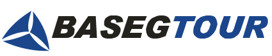 +7 (342) 243 35 63, +7 902 47 61786baseg-tour@mail.ruwww.baseg-tour.ruЗЕМЛЯ ФАРАОНОВЭкскурсионный тур Каир-Луксор-ХургадаМы часто прилетаем в Египет за жарким солнцем и красивым тёплым морем, а если и ездим на денёк к чудесам света, то точно не успеваем погрузиться в глубину истории одной из древнейших цивилизаций на планете.Вот на этот раз у нас совсем другие  планы. Неспешно обойти старый и новый Каирские музеи с гидами-историками. Побывать у пирамид и ранним утром, и на закате, так чтобы туристов поменьше. Каир - крупнейший город Ближнего Востока, достоин подробного знакомства. Всё самое интересное и вкусное покажут нам гиды: и дворец президента, и прекрасные парки, и восточные базары. И, конечно, будет водная прогулка по Нилу. В общем, учебник истории Древнего мира за 5-й класс. А потом мы перелетим в долину царей - Луксор. И вот мы снова в громадном театре у истоков человеческой цивилизации. И вспомнятся и Агата Кристи, и Индиана Джонс. В окружении древних камней история Египта постепенно, как пазл, сложится в стройную картину. Так уже бывало не раз и в Средней Азии, и в Европе.Далее отличников по истории ждут каникулы на море. Классический all inclusive в Хургаде, в отеле 4*.30 ноября-12 декабря13 дней/12 ночейСтоимость тура на 1 человека: 95000 руб.(1010 у.е.)+ перелёт из Москвы и обратно 34000 руб.В стоимость включено:Трансферы по программе (микроавтобус с кондиционером);Проживание в отелях, в 2-х местных номерах, с завтраками, в Каире и Луксоре;Проживание в отеле, в 2-х местных номерах, всё включено, в Хургаде;7 экскурсионных дней с гидом-историком.Дополнительно:Авиаперелёт и въездная виза;Входные билеты (примерно 100 у.е. за всю поездку);Обеды и ужины в Каире и Луксоре.До встречи в стране фараонов!Программа тура1 деньВстреча в аэропорту Каира, заселение в отель El Farida Hotel.Первое посещение музея древностей в Каире.2 деньЗавтрак в отеле, обед и ужин в кафе на маршруте.Каир и Гиза: 
- пирамиды и сфинкс; 
- Дворец Маниал (дворец-музей Мухаммеда Али); 
- Каирский египетский музей артефактов;- прогулка по Нилу на традиционной лодке-фелуке.3 деньЗавтрак в отеле, обед и ужин в кафе на маршруте.Саккара/Мемфис: 
- комплекс пирамид в Саккаре (пирамиды Джосера, Тети, Унаса и др.);
- Серапеум; 
- Дахшур; 
- Дворец Абдин; - Музей исламского искусства.4 деньЗавтрак в отеле, обед и ужин в кафе на маршруте.Каир:
- район Замалек с Каирской телебашней, на которую можно подняться; 
- исторический центр города; 
- главная историческая улица города Аль-Муиз; 
- колоритный восточный базар Хан-Эль-Халили.5 деньЗавтрак в отеле, обед и ужин в кафе на маршруте.Продолжение знакомства с Каиром:
- Каирский музей;
- Коптский квартал; 
- висячая церковь Св.Марии; 
- цитадель Салах ад-Дина и мечеть Мухаммеда Али (Алебастровая мечеть).6 деньЗавтрак в отеле, переезд в Луксор, заселение в отель Iberotel Luxor.7 деньЗавтрак в отеле, обед и ужин в кафе на маршруте.- Карнакский храм;- храм царицы Хатшепсут;- Луксорский храм;- аллея сфинксов.8 деньЗавтрак в отеле, обед и ужин в кафе на маршруте.- Долина царей;- Долина цариц;- Колоссы Мемнона.Переезд в Хургаду, заселение в отель Siva Golden Bay Makadi.9-11 дниОтдых в Хургаде, по желанию выход на лодке в море, дайвинг.12 деньЗавтрак в отеле, переезд в Каир, заселение в отель El Farida Hotel.13 деньТрансфер в аэропорт, вылет по городам.